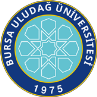 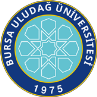 SAĞLIK BİLİMLERİ.ENSTİTÜSÜ / 2023-2024 EĞİTİM-ÖĞRETİM YILI / GÜZ DÖNEMİ   (09.01.2024-20.01.2024)Programı	:	Yüksek Lisans	Tezsiz Yüksek Lisans	Doktora Anabilim Dalı  / Bilim Dalı	: Veterinerlik Farmakoloji ve Toksikoloji Anabilim Dalıİlk Yayın Tarihi: 29.04.2021	Revizyon No/Tarih:0	Sayfa 1 / 1Web sitemizde yayınlanan son versiyonu kontrollü dokümandır.Dersin KoduDersin AdıDersinDersinDersinDersinDersinÖğretim Üyesi Adı SoyadıSınav TarihiSınav SaatiSınavın YeriDersin KoduDersin AdıTürüTULAKTSÖğretim Üyesi Adı SoyadıSınav TarihiSınav SaatiSınavın YeriSEB5001Vet-BiyoistatistikZ2205Dr.Öğr.Üyesi Ender UZABACI11.01.202410:00Anabilim DalıVFR5191Tez Danışmanlığı IZ0101Prof. Dr. Murat CENGİZ  14.01.2024     13:00Anabilim DalıVFR5003Sistemlere Etkiyen İlaçlarZ2005Prof. Dr. Murat CENGİZ  11.01.2024     15:00Anabilim DalıVFR5181Yüksek Lisans Uzmanlık Alan Dersi IS4005Prof. Dr. Murat CENGİZ  14.01.2024     10:00Anabilim DalıVFR5011KemoterapiS2005Prof. Dr. Murat CENGİZ  13.01.2024     15:00Anabilim DalıVFR5001Veteriner Genel Farmakoloji ve Toksikoloji                Z2005Prof. Dr. Songül SONAL09.01.202415:00Anabilim DalıVFR5005Organik ZehirlerZ2005Prof. Dr. Hasan Hüseyin ORUÇ10.01.202410:00Anabilim DalıVFR5013Kimyasal Kirleticiler ve EtkileriS1003Prof. Dr. Songül SONAL10.01.202415:00Anabilim DalıVFR5191Tez Danışmanlığı IZ0101Prof. Dr. Hasan Hüseyin ORUÇ  14.01.2024     13:00Anabilim DalıVFR5181Yüksek Lisans Uzmanlık Alan Dersi IS4005Prof. Dr. Hasan Hüseyin ORUÇ   14.01.2024     10:00Anabilim Dalı:::::